Congé parental et disponibilité 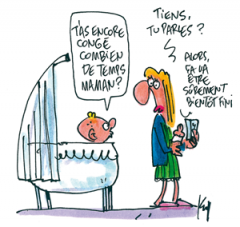 pour élever un enfant : Modification des règles  En application de l’article 85 de la loi de transformation de la fonction publique permettant le maintien des droits à avancement pendant les périodes de congé parental ou de disponibilité pour élever un enfant, dans la limite de 5 ans sur l’ensemble de la carrière, cette période étant assimilée à des services effectifs dans le corps.Il modifie le décret n°88-976 et précise que les droits à avancement conservés durant ces périodes « s'entendent des droits à avancement d'échelon et de grade». il assouplit les règles relatives à l’utilisation du congé parental :Entrée en vigueur Les périodes de congé parental ou de disponibilité pour élever un enfant postérieures à la date de publication de la loi de transformation de la fonction publique (7 août 2019) sont prises en compte pour les droits à avancement d'échelon et de grade. Les autres mesures prévues par le décret entrent en vigueur le lendemain de sa publication (8 mai 2020).